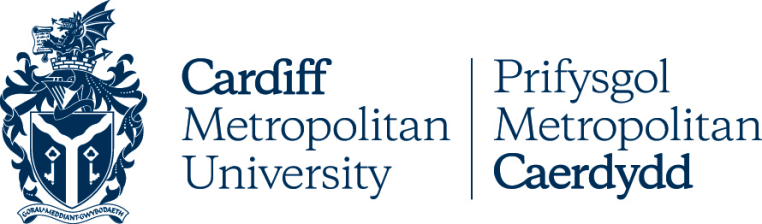 Polisi Rheoli Risg PwrpasMae cyrhaeddiad amcanion Prifysgol Metropolitan Caerdydd, fel ym mhob sefydliad, ag ansicrwydd o’u hamgylch. Mae'r ansicrwydd canlyniad hwn yn deillio o botensial digwyddiadau a gweithredoedd, yn fewnol ac yn allanol i'r Brifysgol, i gael effaith ar lwyddiant ac uchelgeisiau'r Brifysgol. Gall yr effaith ar amcanion fod yn gadarnhaol neu'n negyddol; yn y naill achos neu'r llall, mae angen ymgymryd â phroses o nodi a rhagweld risgiau o'r fath, ac yna anelu at eu rheoli ac ymateb iddynt yn y fath fodd fel bod unrhyw effeithiau negyddol yn cael eu lleihau, ac unrhyw gyfleoedd yn cael eu cynyddu i'r eithaf.Mae'r Polisi hwn yn manylu ar ddull a mecanweithiau'r Brifysgol ar gyfer cyflawni'r nod hwn.Cwmpas  Mae'r Polisi hwn yn manylu ar ddull y Brifysgol o reoli ei risgiau sefydliadol. Mae'r dull a ddisgrifir yma yn berthnasol ledled y Brifysgol a'i his-gwmnïau. Mae'n cynnwys y gweithgareddau rheoli risg sefydliadol sy'n deillio o ddilyn nodau strategol y Brifysgol, a'i chynaliadwyedd.    2.2	Bydd y Brifysgol, gyda'r nod o gyflawni safon uchel o iechyd a diogelwch ar holl adeiladau'r Brifysgol, yn cynnal, yn unol ag Adran 2 (3) o Ddeddf Iechyd a Diogelwch yn y Gwaith 1974, Bolisi Iechyd a Diogelwch Prifysgol ar wahân. Manylir ar yr holl weithgaredd rheoli risg, protocolau, prosesau, gweithdrefnau a strwythurau sy'n ofynnol i reoli risgiau sy'n ymwneud ag iechyd, diogelwch a lles yn y gweithle ym Mholisi Iechyd a Diogelwch y Brifysgol.2.3	Nid yw'r Polisi hwn yn berthnasol i Undeb Myfyrwyr Met Caerdydd.  DiffiniadauRisg Sefydliadol - Byddai'r cyfuniad o debygolrwydd ac effaith digwyddiad a fyddai, pe bai'n digwydd, yn cael effaith ar gyflawni amcanion neu weithrediadau academaidd a busnes Met Caerdydd.  Parodrwydd i dderbyn Risg - Swm a natur y risg, mewn ystyr strategol eang, y mae Met Caerdydd yn barod i'w dderbyn, bod yn agored iddo neu ei oddef. Goddefiant Risg - Y lefelau trothwy o amlygiad risg y gellir mynd y tu hwnt iddynt, gyda chymeradwyaethau priodol, ond a fydd, pan eir y tu hwnt iddynt, yn sbarduno rhyw fath o ymateb. 4  	Datganiad PolisiMewn prifysgolion llwyddiannus, mae rheoli risg yn gwella cynllunio strategol a blaenoriaethu, yn cynorthwyo i gyflawni amcanion ac yn cryfhau'r gallu i fod yn ystwyth i ymateb i'r heriau a wynebir. Mae rheoli risg yn rhan annatod o reolaeth y Brifysgol, ei Hysgolion, ei gwasanaethau proffesiynol, ac mae'r prosiectau'n cael eu rhedeg ar bob lefel ar draws y sefydliad gan helpu i gyflawni amcanion, gwella'r modd y darperir gwasanaethau a sicrhau gwerth am arian.   
Bwrdd y Llywodraethwyr, gan weithio ar y cyd â'r Weithrediaeth, sydd â'r cyfrifoldeb eithaf am reoli risg y Brifysgol. Mae'n cydnabod na ellir byth dileu risg ac mae'n cydnabod gwerth Met Caerdydd wrth ddilyn nodau arloesol ac uchelgeisiol sydd â gwobrau potensial uchel, ond y mae'n rhaid iddynt o reidrwydd olygu mwy o amlygiad i risg gynhenid. Mae'r Brifysgol wedi ymrwymo i sicrhau bod system ragweithiol ac effeithiol ar gyfer rheoli a monitro'r risgiau sefydliadol sy'n ei hwynebu wrth gyflawni ei huchelgeisiau. Bydd y Brifysgol, wrth nodi ei nodau a'i hamcanion strategol, yn sicrhau bod y rhain yn cyd-fynd yn briodol ac yn gyfrifol â Pharodrwydd i Dderbyn Risg a Goddefiannau Risg y Llywodraethwyr ar lefel gorfforaethol. Bydd y Brifysgol hefyd yn monitro gweithrediad ei nodau a'i hamcanion i sicrhau eu bod yn cael eu cyflawni yn unol â Pharodrwydd i Dderbyn Risg a Goddefiannau Risg y Brifysgol ar lefel gorfforaethol.Mae'r Polisi hwn yn cydymffurfio â'r Cod Ymarfer Llywodraethu ac Egwyddorion Cyffredinol a sefydlwyd gan Bwyllgor Cadeiryddion y Brifysgol, a'r gofynion a bennir gan y CCAUC yn ei Femorandwm Ariannol a'i God Rheoli Ariannol. Dull5.1 	Mae'r egwyddorion canlynol yn sail i ddull y Brifysgol o reoli risg sefydliadol:Integreiddio: Bydd prosesau rheoli risg yn cael eu hintegreiddio'n briodol â phrosesau cynllunio strategol y Brifysgol a Datganiad o Pharodrwydd i Dderbyn Risg a Goddefiant y Brifysgol.Cydwedd ag Amcanion: Bydd rheoli risg sefydliadol yn cyd-fynd yn briodol ac yn amlwg ag amcanion strategol y Brifysgol a Datganiad o Pharodrwydd i Dderbyn Risg a Goddefiant y Brifysgol.Dychymyg Risg: Bydd gan reolwyr y disgresiwn i ddiffinio risgiau sefydliadol, a thrwy hynny helpu i sicrhau 'dychymyg risg' sefydliadol eang.Perchnogaeth Risg: Bydd gan bob un o risgiau sefydliadol unigolyn, enw, Perchennog Risg.Dangosyddion: Defnyddir data dilys a dibynadwy i roi arwyddion cynnar o newidiadau yn amlygiad risg y sefydliad.Dogfen fyw: Mae cofrestrau risg yn ddogfen fyw ac yn llunio'r broses o wneud penderfyniadau.5.2 	Mae manteision sylweddol i'w cael o ymgysylltu â rheoli risg sefydliadol fel rhan o ddull cyfannol sy'n integreiddio â chynllunio strategol a rheoli perfformiad. Wrth ddefnyddio'r dull hwn, ein nod yw:Amddiffyn gwerth trwy leihau colledion, digwyddiadau niweidiol a difrod i enw da;Amddiffyn a gwella gwerth trwy gryfhau llunio strategaeth a gosod amcanion, a thrwy hynny gynyddu'r tebygolrwydd o'u cyflawni;Amddiffyn a gwella gwerth trwy gryfhau gweithrediad y strategaeth a darparu sylfaen fwy dibynadwy ar gyfer gwneud penderfyniadau rhagweithiol a dyrannu adnoddau; Gwella llywodraethu corfforaethol. Mae'r mecanweithiau y bydd y Brifysgol yn defnyddio i reoli ei risgiau yn cynnwys:Sicrhau bod asesiad risg sefydliadol yn cael ei gynnwys fel rhan o'i brosesau diwydrwydd dyladwy arferol lle mae gan benderfyniadau risg ar enw da neu risg ariannol sylweddol.Cynnal Cofrestr Risgiau corfforaethol a Chofrestrau Risgiau adrannol lleol (h.y. ar lefel Ysgolion a Gwasanaethau Proffesiynol unigol).Meddalwedd rheoli risg adnoddau a maes sy'n darparu llyfrgelloedd risg a rheolaeth, sgorio risg cynhenid a gweddilliol, gwerthuso risg awtomataidd, y gallu i ddosbarthu a chofnodi risgiau, aseinio ac olrhain gweithredoedd adolygu risg a rheoli, a gallu adrodd / dangosfwrdd pwrpasol ac amlbwrpas. Parodrwydd i Dderbyn Risg a GoddefiantYn flynyddol, bydd y Brifysgol yn diffinio maint a natur y risgiau y mae ganddi’r parodrwydd, mewn ystyr strategol eang, i dderbyn, bod yn agored iddynt neu eu goddef wrth gyflawni ei nodau.Mynegir hyn o fewn Datganiad Parodrwydd i Dderbyn Risg a Goddefiant y Brifysgol y cytunwyd arno bob blwyddyn ar ddechrau pob blwyddyn academaidd gan Fwrdd y Llywodraethwyr. Bydd y Datganiad yn cynnwys:Neilltuo dosbarthiad Parodrwydd i Dderbyn Risg i Feysydd Risg Allweddol. Bydd Meysydd Risg Allweddol yn cael eu pennu bob blwyddyn a chânt eu halinio â nodau'r Brifysgol a'r cyflwr neu'r cyfeiriad a ddymunir yn y dyfodol.Manyleb Goddefiannau Risg ar lefel gorfforaethol a fydd yn cynnwys goddefiannau ansoddol meintiol ac arsylladwy.Wrth osod y Parodrwydd i Dderbyn Risg, bydd y Brifysgol yn neilltuo un o'r dosbarthiadau canlynol i bob Maes Risg Allweddol:Gwrth risg - mae osgoi risg ac ansicrwydd yn allweddol.Gofalus- ffafriaeth am opsiynau mwy diogel sydd â lefel isel o risg gynhenid ac a allai fod â photensial cyfyngedig i wobrwyo yn unig.Agored - yn barod i ystyried yr holl opsiynau posib a dewis yr un sydd fwyaf tebygol o arwain at gyflawni'n llwyddiannus, tra hefyd yn darparu lefel dderbyniol o wobr a gwerth am arian.Newynog - yn awyddus i fod yn arloesol a dewis opsiynau sy'n cynnig gwobrau busnes a allai fod yn uwch, er gwaethaf mwy o risg gynhenid.6.4	Mae Parodrwydd y Brifysgol i Dderbyn Risg:yn gysylltiedig â dilyn amcanion y Brifysgol a'i chyfeiriad strategol fel yr amlinellir yn y Cynllun Strategol;yn rhan sylfaenol o drefniadau llywodraethu cyffredinol y Brifysgol;arwain dyraniad adnoddau ar lefel strategol;yn dylanwadu ar agweddau rheolwyr at risg a'u hamcanion; ayn gyrru rheolaeth ar risgiau'r Brifysgol. Mae'r Brifysgol yn gwahaniaethu'n glir rhwng bod ag awydd i ystyried a   
mabwysiadu gwahanol opsiynau i gyflawni ei amcanion, a lefel yr archwaeth risg sy'n dderbyniol wrth weithredu unrhyw opsiwn a ddewisir. Er enghraifft, lle penderfynwyd gweithredu prosiect newid strategol fel rhan o'i Pharodrwydd Newynog i Dderbyn Risg ar gyfer newid, bydd y risgiau sy'n gysylltiedig â chyflawni'r prosiect hwnnw yn cael eu rheoli i lawr i Pharodrwydd i Dderbyn Risg gofalus.Gall Bwrdd y Llywodraethwyr gytuno Goddefiannau Risg penodol. Mae'r rhain yn cynrychioli lefel dderbyniol o amrywiad mewn perthynas â chyflawni amcan penodol. 7	Cynllun Rheoli Risg7.1    Bydd y Brifysgol yn cynnal Cynllun Rheoli Risg sy'n cael ei ddiweddaru'n rheolaidd a fydd yn amlinellu'r modd y rheolir risgiau sefydliadol. Yn benodol, bydd y Cynllun:	Disgrifio Proses Rheoli Risg Sefydliadol y Brifysgol;Diffinio'r meini prawf ar gyfer dadansoddi a gwerthuso risgiau sefydliadol fel rhan o'r Broses honno;Amlinellwch sut mae'r Broses wedi'i hintegreiddio â phrosesau cynllunio strategol y Brifysgol;Diffinio system dosbarthu risg y Brifysgol a sut y bydd Rheoli Risg Sefydliadol yn cael ei weinyddu;Manylwch ar y modd y cyflawnir cyfathrebu systematig, uwchgyfeirio ac adrodd ar risgiau sefydliadol i'r holl randdeiliaid, gan gynnwys Bwrdd y Llywodraethwyr.8	Rolau a ChyfrifoldebauBwrdd y Llywodraethwyr8.1	Mae Bwrdd y Llywodraethwyr yn gyfrifol am bennu'r cyfeiriad cyffredinol ar gyfer rheoli risg yn y Brifysgol a goruchwylio gweithgaredd rheoli risg a'r systemau rheoli risg. Mae hyn yn cynnwys:Cymeradwyo'r Polisi Rheoli Risg.Pennu ac adolygu Goddefiadau Risg y Brifysgol a Goddefiannau Risg ar lefel gorfforaethol.Sicrhau bod cynlluniau academaidd a busnes tymor hir y Brifysgol, a'i gweithredoedd wrth gyflawni neu gyflawni'r cynlluniau hynny, yn unol â'r Parodrwydd i Dderbyn a Goddefiannau Risg Cymeradwy.Cymeradwyo penderfyniadau mawr sy'n effeithio ar broffil neu amlygiad risg y Brifysgol, yn enwedig y rhai a allai fentro enw a gwerthoedd da'r Brifysgol a'i chynaliadwyedd.Derbyn a herio adroddiadau ar faterion risg sefydliadol a'u rheoli.Pwyllgor Archwilio8.2	Mae'r Pwyllgor Archwilio yn gyfrifol am barhau i adolygu a gwerthuso effeithiolrwydd rheoli risg yn y Brifysgol ac effeithiolrwydd ei system rheoli risg. Mae hyn yn cynnwys :Ystyried diwygiadau i'r Polisi Rheoli Risg cyn ceisio cymeradwyaeth Bwrdd y Llywodraethwyr.Sicrhau bod rheoli risg yn cael ei wneud yn effeithiol ar bob lefel o'r Brifysgol.Derbyn a gwerthuso diweddariadau o risgiau lefel Adrannol a Chofrestr Risgiau’r Brifysgol i'w galluogi i sicrhau ei hun bod cysylltiadau priodol rhwng risgiau sefydliadol y Brifysgol a'i gweithgareddau sicrwydd, gan gynnwys archwilio mewnol.Derbyn a gwerthuso adborth gan gyrff sicrhau, gan gynnwys gan archwilwyr allanol, ar weithrediad ac effeithiolrwydd rheolaeth risg y Brifysgol.Derbyn ac ystyried Adroddiad Blynyddol ar Risg gan Reolwr Risg y Brifysgol.Cynnal plymiadau dwfn i reoli risgiau mewn meysydd penodol fel y bernir yn briodol. Bwrdd Academaidd neu Fwrdd Rheoli CyfunMae'r Bwrdd Academaidd Cyfun yn gweithredu fel Pwyllgor Rheoli Risg y Brifysgol ac o'r herwydd mae'n gyfrifol am sicrhau bod Polisi Rheoli Risg y Brifysgol a'r Cynllun Rheoli Risg cysylltiedig yn cael eu gweithredu'n effeithiol. Mae hyn yn cynnwys:Sicrhau bod dull cydgysylltiedig rhwng rheoli risg a phenderfyniadau a chynllunio strategol y Brifysgol, a bod y rhain yn gyson â Datganiad Parodrwydd i Dderbyn Risg a Goddefiant Risg y Brifysgol.Adolygu risgiau lefel Prifysgol yn dymhorol a, lle bo angen, gwneud argymhellion i sicrhau eu bod yn cael eu rheoli'n effeithiol.Adolygu risgiau lefel Adrannol bob tymor a, lle bo angen, gwneud argymhellion i sicrhau bod unrhyw risgiau sy'n torri'r Parodrwydd i Dderbyn Risg a Goddefiannau Risg ar lefel gorfforaethol yn cael eu rheoli'n effeithiol.Nodi unrhyw risgiau ar lefel Adrannol y gellir eu hyrwyddo i risgiau corfforaethol ar lefel Sefydliadol. Cymeradwyo diwygiadau perthnasol i'r Cynllun Rheoli Risg.Staff Lefel 2Dan arweiniad yr Is-Ganghellor, mae staff Lefel 2 yn gyfrifol am:Godi proffil a darparu arweinyddiaeth orau ar arfer gorau rheoli risg sefydliadol yn eu portffolio ac ar draws y Brifysgol. Sicrhau bod amcanion yn cael eu gosod, a bod eu cyflawniad yn cael ei gyflawni, yn unol â Pharodrwydd i Dderbyn Risg a Goddefiannau Risg y Brifysgol.Adolygu unrhyw risgiau ar lefel Adrannol a godir iddynt a gwneud argymhellion ar gyfer eu rheoli lle bo angen, a/neu sicrhau bod camau lliniaru yn cael eu cymryd.Craffu ar Gofrestr Risgiau’r Brifysgol cyn i'r Bwrdd Academaidd Cyfun gael ei ystyried. Dyrannu digon o adnoddau yn eu portffolio i reoli risgiau sefydliadol yn ddigonol a sicrhau bod rheolwyr yn rheoli risgiau yn unol â'r Polisi Rheoli Risg a'r Cynllun Rheoli Risg.Ymgymryd â gweithgareddau hyfforddi a datblygu sy'n gysylltiedig â rheoli risg sefydliadol.Lle bo angen, gweithredu fel Perchnogion Risg ar gyfer Risgiau Sefydliadol gan ysgwyddo'r cyfrifoldebau a restrir ym mharagraff 8.7.Rheolwr Risg y BrifysgolRheolwr Risg y Brifysgol yn gyfrifol am:Arwain ar ddatblygu, cyfathrebu, gweithredu ac adolygu Polisi Rheoli Risg y Brifysgol a'r Cynllun Rheoli Risg cysylltiedig.Arwain ar gydlynu gweithgareddau rheoli risg sefydliadol.Paratoi adroddiadau ar gyfer byrddau a phwyllgorau ar faterion rheoli risg sefydliadol a risgiau ar lefel sefydliadol.Hwyluso cyfathrebu ar faterion rheoli risg rhwng y Bwrdd Academaidd Cyfun, y Pwyllgor Archwilio, Bwrdd y Llywodraethwyr a'i Bwyllgorau perthnasol eraill, y Weithrediaeth a rhanddeiliaid eraill.Arwain ar weithrediad y Meddalwedd Rheoli Risg.Cynnal adolygiadau “o'r brig i lawr” rheolaidd o risgiau sefydliadol yn ôl yr angen, gyda phwyslais ar adolygu effeithiolrwydd y rheolaethau lliniaru ar gyfer risgiau ar lefel sefydliadol.Datblygu a darparu hyfforddiant, cefnogaeth ac arweiniad rheoli risg sefydliadol arbenigol i staff y Brifysgol.Rheolwyr Is-adran RisgMae Rheolwyr Is-adran Risg, h.y. Deoniaid Ysgol, Deoniaid Corfforaethol, Cyfarwyddwyr/Penaethiaid Gwasanaethau Proffesiynol, Rheolwyr Prosiect a Rhaglen, Ysgrifenyddion Cwmnïau Atodol yn gyfrifol am:Codi proffil, a darparu arweinyddiaeth ar gyfer, rheoli risg sefydliadol ar gyfer y staff hynny o fewn eu cylch gwaith rheoli.Sicrhau bod amcanion yn cael eu gosod, a bod eu cyflawni yn cael ei gyflawni yn unol â Pharodrwydd i Dderbyn Risg a Goddefiannau Risg y Brifysgol.Lle bo angen, gweithredu fel Perchnogion Risg ar gyfer risgiau sefydliadol gan ysgwyddo'r cyfrifoldebau a restrir ym mhara. 8.7, gan gynnwys gweithredu fel Perchnogion Risg ar gyfer risgiau trawsbynciol a rennir ar draws Is-adrannau Risg.Dyrannu digon o adnoddau i reoli unrhyw risgiau sefydliadol yn ôl yr angen, a sicrhau bod staff yn gweithredu yn unol â'r Polisi Rheoli Risg a'r Cynllun Rheoli Risg Rhoi gwybodaeth ddigonol mewn modd amserol i Reolwr Risg y Brifysgol mewn perthynas â rheoli risg.Ymgymryd ac ymgysylltu â gweithgareddau hyfforddi a datblygu sy'n gysylltiedig â rheoli risg sefydliadol.Perchnogion RisgMewn perthynas â phob risg a roddir iddynt, mae'r Perchennog Risg yn gyfrifol am:Pennu cynllun rheoli neu driniaeth effeithiol a chyfrannol, gan gynnwys mesurau rheoli, i reoli tebygolrwydd a/neu effaith y risg a neilltuwyd yn cael ei gwireddu, o leiaf o fewn Parodrwydd i Dderbyn Risg a Goddefiannau Risg y Brifysgol.Adolygu pob risg a neilltuwyd bob tymor.Monitro gweithrediad a/neu effeithiolrwydd yr holl gynlluniau rheoli neu driniaeth, gan gynnwys eu mesurau rheoli, yn barhaus.Adrodd i Reolwr Risg y Brifysgol ar reoli'r risg a neilltuwyd iddynt lle bo angen i wneud hynny.Derbyn a rhoi ystyriaeth ddyledus i adroddiadau gan Reolwr Risg y Brifysgol neu ddarparwyr sicrwydd ar reoli'r risg a neilltuwyd iddynt.CysylltiadauDylid cyfeirio ymholiadau ynghylch y Polisi Rheoli Risg hwn at y Dadansoddwr Risg a Chydymffurfiaeth yn yr Ysgrifenyddiaeth 10	AdolygiadBydd y Polisi hwn yn cael ei adolygu bob tair blynedd. Bydd Datganiad Parodrwydd i Dderbyn Risg Goddefiant Risg y Brifysgol yn cael ei adolygu'n flynyddol gan Fwrdd y Llywodraethwyr.Wedi’i gymeradwyo gan Fwrdd y Llywodraethwyr11.03.2021Arweinydd:Dadansoddwr Risg a ChydymffurfiaethDyddiad yr adolygiad nesaf:Gwanwyn 2024Hanes DiwygioHanes DiwygioHanes DiwygioFersiwnGwelliannauRheswm1Newid enw'r Bwrdd Rheoli Newidiadau i'r trefniadau llywodraethu1Rôl ychwanegol rheolwyr Lefel 2Mae gan GGIg rôl well wrth graffu ar Risgiau Corfforaethol1Rôl ychwanegol y Pwyllgor ArchwilioTrefniadau plymio dwfn wedi'u cymeradwyo gan y Pwyllgor Archwilio1Archwaeth a goddefgarwch risg wedi'i gynnwys yn y ddogfen bolisi Yn unol â Gweithdy BLl ac ymarfer mewn man arall1Ad-drefnu ac ail-eirio I gynorthwyo dealltwriaeth1Newid i gyflwyniad Atodiad 1Yn dilyn trafodaeth GGIG ar 23/2/212Datganiad Parodrwydd i dderbyn Risg yn Atodiad 1Yn dilyn trafodaeth a chytundeb ym Mwrdd y Llywodraethwyr